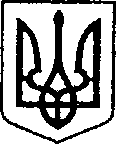                                                                   Україна                                                                                             ЧЕРНІГІВСЬКА ОБЛАСТЬ         РОЕКТН І Ж И Н С Ь К А    М І С Ь К А    Р А Д А41 сесія VII скликання	Р І Ш Е Н Н Я       від   13 серпня  2018 року	м. Ніжин                       № 47-41/2018Відповідно до статей 25, 26, 42, 59, 73 Закону України “Про місцеве самоврядування в Україні”, Земельного кодексу України, Податкового кодексу України, Закону України “Про оренду землі”, рішення Ніжинської міської ради шостого скликання від 08 липня 2015 року №6-69/2015 “Про затвердження місцевих податків”, Регламентy Ніжинської міської ради Чернігівської області, затвердженого рішенням Ніжинської міської ради Чернігівської області від 24 листопада 2015 року №1-2/2015 (із змінами), розглянувши клопотання підприємств та організацій, проекти землеустрою та технічні документації щодо відведення земельних ділянок, міська рада вирішила:1. Надати дозвіл:1.1 Публічному акціонерному товариству «Чернігівобленерго» на виготовлення проекту землеустрою щодо відведення у користування на умовах оренди земельної ділянки орієнтовною площею 0,0010 га  терміном на  6 місяців для розміщення, будівництва, експлуатації та обслуговування будівель і споруд об’єктів передачі електричної та теплової енергії ( встановлення  опор 0,4 кВ, ділянка № 1) в районі вулиць Овдіївська та Овдіївська Б/Н СТ «Прогрес» м. Ніжині, Чернігівської обл.Термін дії дозволу – шість місяців. Пункт 1.1. знято з порядку денного відповідно до ч. 2 ст. 29 Регламенту Ніжинської міської ради Чернігівської обл. VII скликання.1.2. Публічному акціонерному товариству «Чернігівобленерго» на виготовлення проекту землеустрою щодо відведення у користування на умовах оренди земельної ділянки орієнтовною площею 0,0010 га  терміном на  6 місяців для розміщення, будівництва, експлуатації та обслуговування будівель і споруд об’єктів передачі електричної та теплової енергії ( встановлення  опор 0,4 кВ, ділянка № 2) в районі вулиць Овдіївська та Овдіївська Б/Н СТ «Прогрес» м. Ніжині, Чернігівської обл.Термін дії дозволу – шість місяців.Пункт 1.2. знято з порядку денного відповідно до ч. 2 ст. 29 Регламенту Ніжинської міської ради Чернігівської обл. VII скликання.1.3. Публічному акціонерному товариству «Чернігівобленерго» на виготовлення проекту землеустрою щодо відведення у користування на умовах оренди земельної ділянки орієнтовною площею 0,0010 га  терміном на  6 місяців для розміщення, будівництва, експлуатації та обслуговування будівель і споруд об’єктів передачі електричної та теплової енергії ( встановлення  опор 0,4 кВ, ділянка № 3) в районі вулиць Овдіївська та Овдіївська Б/Н СТ «Прогрес» м. Ніжині, Чернігівської обл.Термін дії дозволу – шість місяців.Пункт 1.3. знято з порядку денного відповідно до ч. 2 ст. 29 Регламенту Ніжинської міської ради Чернігівської обл. VII скликання.1.4. Публічному акціонерному товариству «Чернігівобленерго» на виготовлення проекту землеустрою щодо відведення у користування на умовах оренди земельної ділянки орієнтовною площею 0,0004 га  терміном на  6 місяців для розміщення, будівництва, експлуатації та обслуговування будівель і споруд об’єктів передачі електричної та теплової енергії ( встановлення  опор 0,4 кВ, ділянка № 4) в районі вулиць Овдіївська та Овдіївська Б/Н СТ «Прогрес» м. Ніжині, Чернігівської обл.Термін дії дозволу – шість місяців.Пункт 1.4. знято з порядку денного відповідно до ч. 2 ст. 29 Регламенту Ніжинської міської ради Чернігівської обл. VII скликання.1.5. Публічному акціонерному товариству «Чернігівобленерго» на виготовлення проекту землеустрою щодо відведення у користування на умовах оренди земельної ділянки орієнтовною площею 0,0010 га  терміном на  6 місяців для розміщення, будівництва, експлуатації та обслуговування будівель і споруд об’єктів передачі електричної та теплової енергії (встановлення  опор 0,4 кВ, ділянка № 5) в районі вулиць Овдіївська та Овдіївська Б/Н СТ «Прогрес» м. Ніжині, Чернігівської обл.Термін дії дозволу – шість місяців.Пункт 1.5. знято з порядку денного відповідно до ч. 2 ст. 29 Регламенту Ніжинської міської ради Чернігівської обл. VII скликання.1.6. Публічному акціонерному товариству «Чернігівобленерго» на виготовлення проекту землеустрою щодо відведення у користування на умовах оренди земельної ділянки орієнтовною площею 0,0017 га  терміном на  6 місяців для розміщення, будівництва, експлуатації та обслуговування будівель і споруд об’єктів передачі електричної та теплової енергії (встановлення  опор 0,4 кВ, ділянка № 6) в районі вулиць Овдіївська та Овдіївська Б/Н СТ «Прогрес» м. Ніжині, Чернігівської обл.Термін дії дозволу – шість місяців.Пункт 1.6. знято з порядку денного відповідно до ч. 2 ст. 29 Регламенту Ніжинської міської ради Чернігівської обл. VII скликання.1.7. Публічному акціонерному товариству «Чернігівобленерго» на виготовлення проекту землеустрою щодо відведення у користування на умовах оренди земельної ділянки орієнтовною площею 0,0010 га  терміном на  6 місяців для розміщення, будівництва, експлуатації та обслуговування будівель і споруд об’єктів передачі електричної та теплової енергії (встановлення  опор 0,4 кВ, ділянка № 7) в районі вулиць Овдіївська та Овдіївська Б/Н СТ «Прогрес» м. Ніжині, Чернігівської обл.Термін дії дозволу – шість місяців.Пункт 1.7. знято з порядку денного відповідно до ч. 2 ст. 29 Регламенту Ніжинської міської ради Чернігівської обл. VII скликання.1.8. Публічному акціонерному товариству «Чернігівобленерго» на виготовлення проекту землеустрою щодо відведення у користування на умовах оренди земельної ділянки орієнтовною площею 0,0004 га  терміном на  6 місяців для розміщення, будівництва, експлуатації та обслуговування будівель і споруд об’єктів передачі електричної та теплової енергії (встановлення  опор 0,4 кВ, ділянка № 8) в районі вулиць Овдіївська та Овдіївська Б/Н СТ «Прогрес» м. Ніжині, Чернігівської обл.Термін дії дозволу – шість місяців.Пункт 1.8. знято з порядку денного відповідно до ч. 2 ст. 29 Регламенту Ніжинської міської ради Чернігівської обл. VII скликання.1.9. Публічному акціонерному товариству «Чернігівобленерго» на виготовлення проекту землеустрою щодо відведення у користування на умовах оренди земельної ділянки орієнтовною площею 0,0004 га  терміном на  6 місяців для розміщення, будівництва, експлуатації та обслуговування будівель і споруд об’єктів передачі електричної та теплової енергії (встановлення  опор 0,4 кВ, ділянка № 9) в районі вулиць Овдіївська та Овдіївська Б/Н СТ «Прогрес» м. Ніжині, Чернігівської обл.Термін дії дозволу – шість місяців.Пункт 1.9. знято з порядку денного відповідно до ч. 2 ст. 29 Регламенту Ніжинської міської ради Чернігівської обл. VII скликання.1.10. Публічному акціонерному товариству «Чернігівобленерго» на виготовлення проекту землеустрою щодо відведення у користування на умовах оренди земельної ділянки орієнтовною площею 0,0010 га  терміном на  6 місяців для розміщення, будівництва, експлуатації та обслуговування будівель і споруд об’єктів передачі електричної та теплової енергії (встановлення  опор 0,4 кВ, ділянка № 10) в районі вулиць Овдіївська та Овдіївська Б/Н СТ «Прогрес» м. Ніжині, Чернігівської обл.Термін дії дозволу – шість місяців.Пункт 1.10.  знято з порядку денного відповідно до ч. 2 ст. 29 Регламенту Ніжинської міської ради Чернігівської обл. VII скликання.1.11. Публічному акціонерному товариству «Чернігівобленерго» на виготовлення проекту землеустрою щодо відведення у користування на умовах оренди земельної ділянки орієнтовною площею 0,16 га  терміном на  6 місяців для розміщення, будівництва, експлуатації та обслуговування будівель і споруд об’єктів передачі електричної та теплової енергії (для будівництва КЛ-10 кВ) в районі вулиць Овдіївська та Пролетарська м. Ніжині, Чернігівської обл.Термін дії дозволу – шість місяців.Пункт 1.11.  знято з порядку денного відповідно до ч. 2 ст. 29 Регламенту Ніжинської міської ради Чернігівської обл. VII скликання.1.12. Публічному акціонерному товариству «Чернігівобленерго» на виготовлення проекту землеустрою щодо відведення у користування на умовах оренди земельної ділянки орієнтовною площею 0,0031 га  терміном на  49 років для розміщення, будівництва, експлуатації та обслуговування будівель і споруд об’єктів передачі електричної та теплової енергії (для будівництва КТП-10/0,4 кВ) в районі вулиці Овдіївська  м. Ніжині, Чернігівської обл.Термін дії дозволу – шість місяців.Пункт 1.12.  знято з порядку денного відповідно до ч. 2 ст. 29 Регламенту Ніжинської міської ради Чернігівської обл. VII скликання.1.13. Публічному акціонерному товариству “Чернігівобленерго” на виготовлення проекту землеустрою щодо відведення у користування на умовах оренди земельної ділянки орієнтовною площею 0,0004 га за адресою: м. Ніжин, вул. Галатівська (біля будинку №73) для розміщення, будівництва, експлуатації та обслуговування будівель і споруд об'єктів передачі електричної та теплової енергії (встановлення опори 10 кВ).Термін дії дозволу – шість місяців.1.14. публічному акціонерному товариству “Чернігівобленерго” на виготовлення проекту землеустрою щодо відведення у користування на умовах оренди земельної ділянки орієнтовною площею 0,0010 га за адресою: м. Ніжин, вул. Галатівська (біля будинку №71) для розміщення, будівництва, експлуатації та обслуговування будівель і споруд об'єктів передачі електричної та теплової енергії (встановлення опори 10 кВ).      Термін дії дозволу – шість місяців.1.15. публічному акціонерному товариству “Чернігівобленерго” на виготовлення проекту землеустрою щодо відведення у користування на умовах оренди земельної ділянки орієнтовною площею 0,0004 га за адресою: м. Ніжин,  вул. Галатівська (біля будинку №71) для розміщення, будівництва, експлуатації та обслуговування будівель і споруд об'єктів передачі електричної та теплової енергії (встановлення опори 10 кВ).Термін дії дозволу – шість місяців.1.16. публічному акціонерному товариству “Чернігівобленерго” на виготовлення проекту землеустрою щодо відведення у користування на умовах оренди земельної ділянки орієнтовною площею 0,0010 га за адресою: м. Ніжин,  вул. Галатівська (біля будинку №69) для розміщення, будівництва, експлуатації та обслуговування будівель і споруд об'єктів передачі електричної та теплової енергії (встановлення опори 10 кВ).Термін дії дозволу – шість місяців.1.17. публічному акціонерному товариству “Чернігівобленерго” на виготовлення проекту землеустрою щодо відведення у користування на умовах оренди земельної ділянки орієнтовною площею 0,0004 га за адресою: м. Ніжин,  вул. Синяківська (біля будинку №86-А) для розміщення, будівництва, експлуатації та обслуговування будівель і споруд об'єктів передачі електричної та теплової енергії (встановлення опори 0,4 кВ).Термін дії дозволу – шість місяців.1.18. публічному акціонерному товариству “Чернігівобленерго” на виготовлення проекту землеустрою щодо відведення у користування на умовах оренди земельної ділянки орієнтовною площею 0,0004 га за адресою: м. Ніжин,  вул. Синяківська (біля будинку №99-Б) для розміщення, будівництва, експлуатації та обслуговування будівель і споруд об'єктів передачі електричної та теплової енергії (встановлення опори 0,4 кВ).Термін дії дозволу – шість місяців.1.19. публічному акціонерному товариству “Чернігівобленерго” на виготовлення проекту землеустрою щодо відведення у користування на умовах оренди земельної ділянки орієнтовною площею 0,0004 га за адресою: м. Ніжин,  вул. Синяківська (біля будинку №99) для розміщення, будівництва, експлуатації та обслуговування будівель і споруд об'єктів передачі електричної та теплової енергії (встановлення опори 0,4 кВ).Термін дії дозволу – шість місяців.1.20. публічному акціонерному товариству “Чернігівобленерго” на виготовлення проекту землеустрою щодо відведення у користування на умовах оренди земельної ділянки орієнтовною площею 0,0004 га за адресою: м. Ніжин,  вул. Синяківська (біля будинку №95) для розміщення, будівництва, експлуатації та обслуговування будівель і споруд об'єктів передачі електричної та теплової енергії (встановлення опори 0,4 кВ).Термін дії дозволу – шість місяців.1.21. публічному акціонерному товариству “Чернігівобленерго” на виготовлення проекту землеустрою щодо відведення у користування на умовах оренди земельної ділянки орієнтовною площею 0,0004 га за адресою: м. Ніжин,  вул. Синяківська (біля будинку №93) для розміщення, будівництва, експлуатації та обслуговування будівель і споруд об'єктів передачі електричної та теплової енергії (встановлення опори 0,4 кВ).Термін дії дозволу – шість місяців.1.22. публічному акціонерному товариству “Чернігівобленерго” на виготовлення проекту землеустрою щодо відведення у користування на умовах оренди земельної ділянки орієнтовною площею 0,0004 га за адресою: м. Ніжин,  вул. Синяківська (біля будинку №79) для розміщення, будівництва, експлуатації та обслуговування будівель і споруд об'єктів передачі електричної та теплової енергії (встановлення опори 0,4 кВ).Термін дії дозволу – шість місяців.1.23. публічному акціонерному товариству “Чернігівобленерго” на виготовлення проекту землеустрою щодо відведення у користування на умовах оренди земельної ділянки орієнтовною площею 0,0010 га за адресою: м. Ніжин, 3-й Мікрорайон (біля будинку №9, корп. 2) для розміщення, будівництва, експлуатації та обслуговування будівель і споруд об'єктів передачі електричної та теплової енергії (встановлення опори 0,4 кВ).Термін дії дозволу – шість місяців.1.24. публічному акціонерному товариству “Чернігівобленерго” на виготовлення проекту землеустрою щодо відведення у користування на умовах оренди земельної ділянки орієнтовною площею 0,0005 га за адресою: м. Ніжин, вул. Генерала Корчагіна (біля будинку № 9-А)  для розміщення, будівництва, експлуатації та обслуговування будівель і споруд об'єктів передачі електричної та теплової енергії (встановлення опори 0,4 кВ).Термін дії дозволу – шість місяців.1.25. публічному акціонерному товариству “Чернігівобленерго” на виготовлення проекту землеустрою щодо відведення у користування на умовах оренди земельної ділянки орієнтовною площею 0,0010 га за адресою: м. Ніжин, вул. Генерала Корчагіна (біля будинку №9-А) для розміщення, будівництва, експлуатації та обслуговування будівель і споруд об'єктів передачі електричної та теплової енергії (встановлення опори 0,4 кВ).Термін дії дозволу – шість місяців.1.26. публічному акціонерному товариству “Чернігівобленерго” на виготовлення проекту землеустрою щодо відведення у користування на умовах оренди земельної ділянки орієнтовною площею 0,0005 га за адресою: м. Ніжин, вул. Генерала Корчагіна (біля будинку №9-А) для розміщення, будівництва, експлуатації та обслуговування будівель і споруд об'єктів передачі електричної та теплової енергії (встановлення опори 0,4 кВ).Термін дії дозволу – шість місяців.1.27. публічному акціонерному товариству “Чернігівобленерго” на виготовлення проекту землеустрою щодо відведення у користування на умовах оренди земельної ділянки орієнтовною площею 0,0010 га за адресою: м. Ніжин, вул. Прилуцька (біля будинку №160-А) для розміщення, будівництва, експлуатації та обслуговування будівель і споруд об'єктів передачі електричної та теплової енергії (встановлення опори 0,4 кВ).Термін дії дозволу – шість місяців.1.28. публічному акціонерному товариству “Чернігівобленерго” на виготовлення проекту землеустрою щодо відведення у користування на умовах оренди земельної ділянки орієнтовною площею 0,0010 га за адресою: м. Ніжин, вул. Прилуцька (біля будинку №160-А) для розміщення, будівництва, експлуатації та обслуговування будівель і споруд об'єктів передачі електричної та теплової енергії (встановлення опори 0,4 кВ).Термін дії дозволу – шість місяців.1.29. публічному акціонерному товариству “Чернігівобленерго” на виготовлення проекту землеустрою щодо відведення у користування на умовах оренди земельної ділянки орієнтовною площею 0,0010 га за адресою: м. Ніжин, вул. Прилуцька (біля будинку №160-А) для розміщення, будівництва, експлуатації та обслуговування будівель і споруд об'єктів передачі електричної та теплової енергії (встановлення опори 0,4 кВ).Термін дії дозволу – шість місяців.1.30. публічному акціонерному товариству “Чернігівобленерго” на виготовлення проекту землеустрою щодо відведення у користування на умовах оренди земельної ділянки орієнтовною площею 0,0005 га за адресою: м. Ніжин, вул. Прилуцька (біля будинку №132-А) для розміщення, будівництва, експлуатації та обслуговування будівель і споруд об'єктів передачі електричної та теплової енергії (встановлення опори 0,4 кВ).Термін дії дозволу – шість місяців.1.31. публічному акціонерному товариству “Чернігівобленерго” на виготовлення проекту землеустрою щодо відведення у користування на умовах оренди земельної ділянки орієнтовною площею 0,0010 га за адресою: м. Ніжин, вул. Прилуцька (біля будинку №132-А) для розміщення, будівництва, експлуатації та обслуговування будівель і споруд об'єктів передачі електричної та теплової енергії (встановлення опори 0,4 кВ).Термін дії дозволу – шість місяців.1.32. публічному акціонерному товариству “Чернігівобленерго” на виготовлення проекту землеустрою щодо відведення у користування на умовах оренди земельної ділянки орієнтовною площею 0,0005 га за адресою: м. Ніжин, вул. Прилуцька (біля будинку №132-А) для розміщення, будівництва, експлуатації та обслуговування будівель і споруд об'єктів передачі електричної та теплової енергії (встановлення опори 0,4 кВ).Термін дії дозволу – шість місяців.1.33. публічному акціонерному товариству “Чернігівобленерго” на виготовлення проекту землеустрою щодо відведення у користування на умовах оренди земельної ділянки орієнтовною площею 0,0010 га за адресою: м. Ніжин, 3-й Мікрорайон (біля будинку № 9, корп. 2) для розміщення, будівництва, експлуатації та обслуговування будівель і споруд об'єктів передачі електричної та теплової енергії (встановлення опори 0,4 кВ).Термін дії дозволу – шість місяців.1.34. публічному акціонерному товариству “Чернігівобленерго” на виготовлення проекту землеустрою щодо відведення у користування на умовах оренди земельної ділянки орієнтовною площею 0,0010 га за адресою: м. Ніжин, вул. Прилуцька (біля будинку № 132-А) для розміщення, будівництва, експлуатації та обслуговування будівель і споруд об'єктів передачі електричної та теплової енергії (встановлення опори 0,4 кВ).Термін дії дозволу – шість місяців.1.35. публічному акціонерному товариству “Чернігівобленерго” на виготовлення проекту землеустрою щодо відведення у користування на умовах оренди земельної ділянки орієнтовною площею 0,0004 га за адресою: м. Ніжин, вул. Прилуцька для розміщення, будівництва, експлуатації та обслуговування будівель і споруд об'єктів передачі електричної та теплової енергії (встановлення опори 10 кВ).Термін дії дозволу – шість місяців.1.36. публічному акціонерному товариству “Чернігівобленерго” на виготовлення проекту землеустрою щодо відведення у користування на умовах оренди земельної ділянки орієнтовною площею 0,0825 га за адресою: м. Ніжин, вул. Прилуцька для розміщення, будівництва, експлуатації та обслуговування будівель і споруд об'єктів передачі електричної та теплової енергії (для будівництва кабельної лінії КЛ-10 кВ).Термін дії дозволу – шість місяців.1.37. публічному акціонерному товариству “Чернігівобленерго” на виготовлення проекту землеустрою щодо відведення у користування на умовах оренди земельної ділянки орієнтовною площею 0,0063 га за адресою: м. Ніжин, вул. Прилуцька для розміщення, будівництва, експлуатації та обслуговування будівель і споруд об'єктів передачі електричної та теплової енергії (для будівництва кабельної лінії КЛ-0,4 кВ).Термін дії дозволу – шість місяців.1.38. публічному акціонерному товариству “Чернігівобленерго” на виготовлення проекту землеустрою щодо відведення у користування на умовах оренди земельної ділянки орієнтовною площею 0,0030 га за адресою: м. Ніжин, вул. Прилуцька для розміщення, будівництва, експлуатації та обслуговування будівель і споруд об'єктів передачі електричної та теплової енергії (для будівництва нової стовпової комплектної трансформаторної підстанції).Термін дії дозволу – шість місяців.1.39. публічному акціонерному товариству “Чернігівобленерго” на виготовлення проекту землеустрою щодо відведення у користування на умовах оренди земельної ділянки орієнтовною площею 0,2450 га за адресою: м. Ніжин, вул. Незалежності для розміщення, будівництва, експлуатації та обслуговування будівель і споруд об'єктів передачі електричної та теплової енергії (для прокладання кабельної лінії).Термін дії дозволу – шість місяців.2. Начальнику відділу земельних відносин Місан В.М. забезпечити оприлюднення даного рішення на сайті протягом п`яти робочих днів після його прийняття.3. Організацію виконання даного рішення покласти на першого заступника міського голови з питань діяльності виконавчих органів ради Олійника Г.М. та відділ земельних відносин.4. Контроль за виконанням даного рішення покласти на постійну комісію міської ради з питань земельних відносин, будівництва, архітектури, інвестиційного розвитку міста та децентралізації (Деркач А.П.).Міський голова								       А.В. ЛінникПро надання дозволів на виготовлення проектів землеустрою щодо відведення земельних ділянок, юридичним особам.